Уведомление арендатору: платежное письмо SHERAПоследнее обновление: 30 апреля 2021 годаПРИМЕР ТЕКСТА НИЖЕ Уважаемый _______________________Настоящим уведомлением сообщаем вам о том, что ваша заявка на участие в программе экстренной помощи в оплате аренды жилья на субсидированной основе (SHERA) была одобрена.Данное уведомление подтверждает, что ваше заявление было одобрено для получения экстренной помощи в оплате аренды жилья на сумму в размере $_______. Полученная помощь в оплате аренды была зачислена на Ваш счет в суммах, указанных за следующие месяцы (см. ниже).В течение 6 (шести) месяцев после получения последней выплаты пособия по программе SHERA вы будете защищены от выселения за неуплату арендной платы. Напоминаем, что программа SHERA оказывает помощь в оплате задолженности по арендной плате и не покрывает сборы, коммунальные услуги и другие расходы на жилье. Дата зачисления средств на ваш счет: ________________________. Пожалуйста, сохраните это письмо в личном архиве. Пожалуйста, свяжитесь с [службой поддержки по управлению недвижимости] для получения дополнительной информации или ответов на вопросы. Для разъяснения этого письма, получения языковой поддержки или для согласования условий, пожалуйста, свяжитесь с ________________________________.С уважением, ________________________________________Собственник или Управляющий Недвижимостью 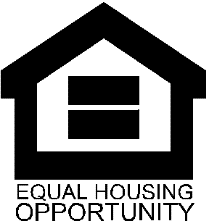 Purpose:Owners are expected to generate and send this notice as a formal letter. The payment notice must specify the dollar amount of rental arrearages for which application has been made, the amount of reimbursement that the owner has received, and the months for which the payments have been applied to the tenant’s account. 
To:Tenant Head of HouseholdFrom:Property Owner / Authorized Agent on Letterhead Timing (When to send):When owner receives application approval and notice of paymentSubject:SHERA Payment ConfirmationAttachments:N/AМесяцЗадолженность по аренде Сумма задолженностиЗадолженность SHERA Одобренная суммаАпрель 2020 г.Май 2020 г.Июнь 2020 г.Июль 2020 г.Август 2020 г.Сентябрь 2020 г.Октябрь 2020 г.Ноябрь 2020 г.Декабрь 2020 г.Январь 2021 г.Февраль 2021 г.Март 2021 г.Апрель 2021 г.Май 2021 г.Июнь 2021 г.Июль 2021 г.Август 2021 г.Сентябрь 2021 г.ИТОГО$ХХХХ$ХХХХ